Digital-агентство TRAFFIC и компания HENKEL показали «Моменты жизни» Оригинальная рекламная кампания для продукта Супер Лента  под брендом МОМЕНТ на портале Mail.ru была реализована digital-агентством TRAFFIC. В созданных специалистами агентства видеороликах пользователь может сам управлять сценарием.«Моменты жизни» – спецпроект, запущенный специально для продвижения продукта Супер Лента Момент. Промо-сайт проекта размещен на сервисе «Видео@mail.ru» и полностью выполнен в стилистике бренда МОМЕНТ.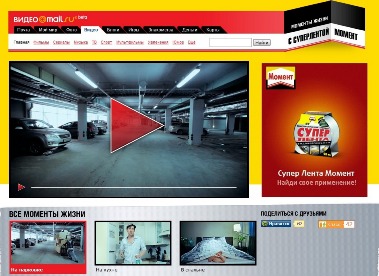 Название «Моменты жизни» выбрано не случайно – созданные агентством TRAFFIC интерактивные видеоролики с юмором обыгрывают несколько неожиданных и ярких моментов, а именно «на парковке», «любовники», «8 Марта». В этих ситуациях наглядно показываются основные преимущества Супер Ленты МОМЕНТ: сверхпрочность, способность приклеивать на любые поверхности, водонепроницаемость, применение  продукта без использования ножниц.Видеоролики интересны не только оригинальным сюжетом, но и своим нелинейным сценарием – посмотрев основной ролик, в меню навигации пользователь может сам выбрать понравившийся ему вариант развития событий. «Перед нами стояла задача в яркой и динамичной форме, а главное с юмором донести до целевой аудитории основные преимущества продукта и разные варианты его использования» – говорит Валерий Сивцев, креативный директор TRAFFIC. – Видео формат подходит для этого лучшим образом, но поскольку моменты жизни подчас непредсказуемы, было решено дать пользователям выбор и возможность управлять героями. Нелинейные ролики уже показали свою эффективность в различных странах и в нашем проекте за месяц количество просмотров роликов превысило 100 000».«Нам хотелось показать наглядное применение Супер Ленты МОМЕНТ в повседневной жизни, ведь у данного продукта более, чем 1001 применение».- комментирует Юлия Шустикова, бренд-менеджер компании Хенкель подразделения «Клеи и технологии». Мы благодарим всех участникам конкурса за присланные видео-ролики и уверены, что каждый может найти свое применение Супер Ленте  МОМЕНТ.   С 9 июня по 9 июля 2011 года на сайте проекта проходил творческий конкурс «Моменты жизни с Супер Лентой Момент», где всем желающим предлагалось попробовать себя в роли режиссера и снять видеоролик о том, как еще можно использовать Супер Ленту Момент. В конкурсе приняли участие более 100 человек, представив свои видео-работы.Конкурсная комиссия выбрала четырех победителей – 1ое место занял видеоролик «Ленточное решение», 2ое место занял ролик «Мои счастливые моменты с Суперлентой Момент!», 3е – ролик под названием «Старатели-золотоискатели. Моменты жизни». Поощрительный приз получил видеоролик «Творческие моменты».Все победители получили призы: 1 место – Apple IPad 64 G, 3G; 2 место – Apple Iphone 3GS, 16 GB; 3 место – Нетбук Sumsung NC 110 - A 03. Поощрительный приз – видеокамера Sumsung SMX -S 50 BP/XER.За дополнительной информацией, пожалуйста, обращайтесь:Снежана Бабина PR-менеджер+7 495 649 6225 pr@t-agency.ruwww.t-agency.ruОб агентстве TRAFFIC:Digital-агентство TRAFFIC было основано в августе 2002 года. На данный момент агентство предоставляет клиентам весь спектр услуг по разработке и реализации комплексных интегрированных digital-коммуникаций. TRAFFIC занимает 5-е место в рейтинге АКАР. Специалистами агентства реализовано около 900 различных проектов на территории России, стран СНГ, а также за рубежом. Клиентами TRAFFIC являются крупные международные и российские компании, среди которых Мегафон, Skylink, S7, БрокерКредитСервис, Citroen, Балтика, PepsiCo, KRAFT и другие. Проекты агентства неоднократно были отмечены престижными премиями и наградами, такими как AdVision Awards, Red Apple, ADCR и другие.О компания «Хенкель» в России:Компания «Хенкель» основана в 1876 году. Сегодня компании – 135 лет. «Хенкель» – международная компания, ведущая свою деятельность в трех стратегических бизнес-секторах: «Чистящие и моющие средства», «Косметика и средства личной гигиены» и «Клеи и технологии». Подразделение «Клеи и Технологии» является одним из лидеров на самом быстроразвивающемся рынке  клеев, герметиков и средств обработки поверхностей. Узнаваемость торговой марки «МОМЕНТ»  составляет около 85%. 7 лет подряд бренд «МОМЕНТ» является обладателем премии «Народная марка» и заслуженно подтверждает почетное звание «Марка №1 в России.